Chapter 12 Volume Worksheet	Name _____________________________________	Period _____________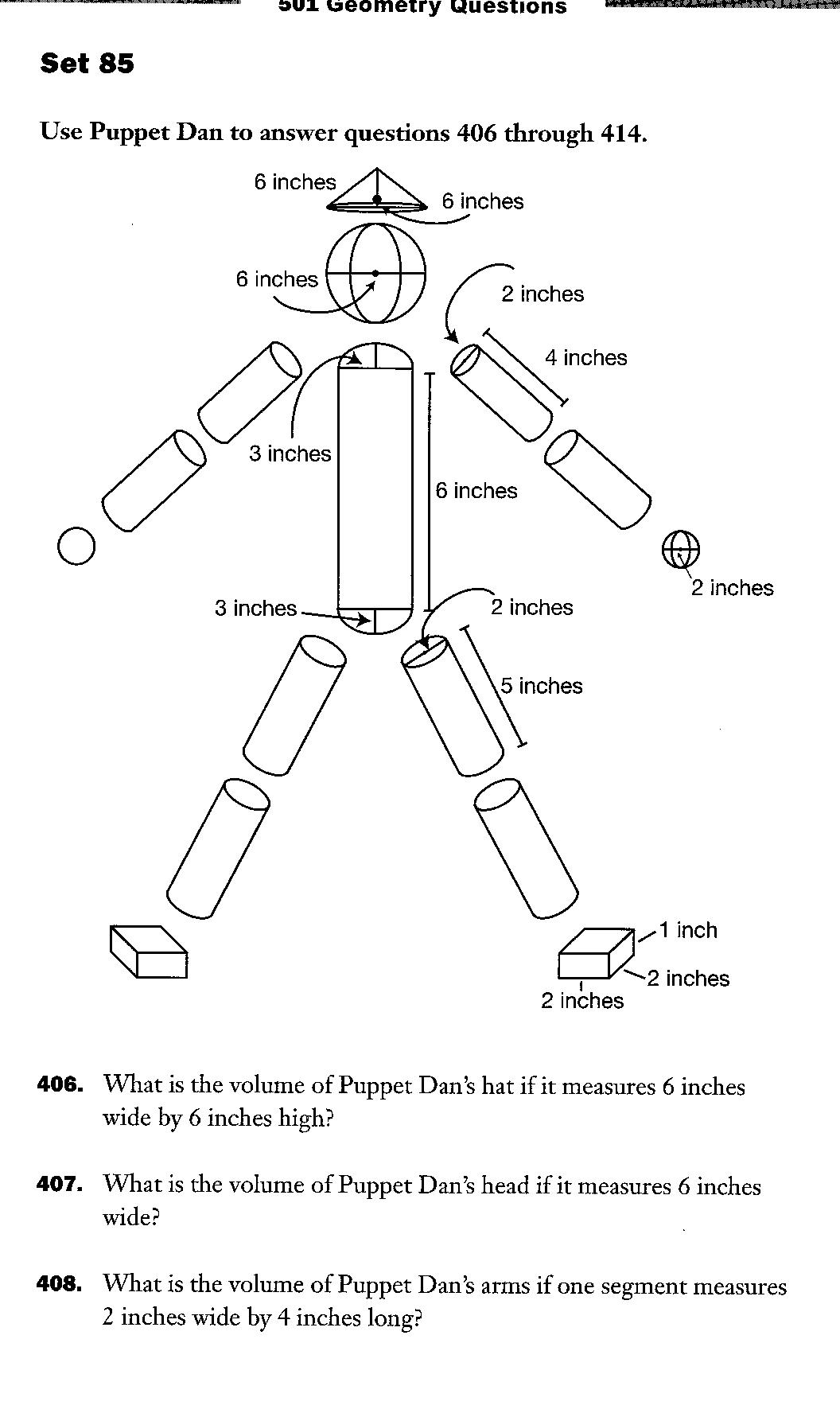 You must show work for each question in order to get any credit.Use Puppet Dan to answer the following questions.What is the volume of Puppet Dan’s hat if it measures 6 inches wide by 6 inches high?What is the volume of Puppet Dan’s head if it measures 6 inches wide?What is the volume of Puppet Dan’s arms if one segment measures 2 inches wide by 4 inches long?What is the volume of Puppet Dan’s hands if each one measures 2 inches wide?What is the volume of Puppet Dan’s body if it measures 6 inches wide and 6 inches long? Each end of the cylinder measures 6 inches wide.What is the volume of Puppet Dan’s legs if each segment measures 2 inches wide by 5 inches long?What is the volume of Puppet Dan’s feet if each foot measures 2 inches  2 inches  1 inch?What is puppet Dan’s total volume?Puppet Dan is made out of foam. If foam weighs 3 ounces per cubic inch, how much does the total of Puppet Dan’s parts weigh?